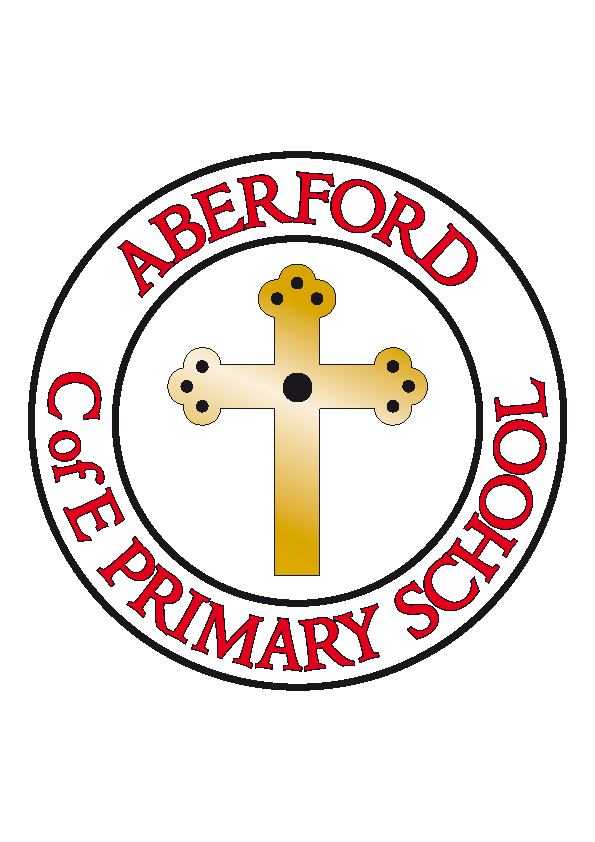 Aberford Church of England Primary SchoolSchool Lane, Aberford, Leeds, LS25 3BUTel: 0113 281 3302   Website: www.aberfordprimaryschool.co.uk Headteacher – Philippa BouldingTHE WEEK AHEAD: 	Diary for the week beginning 21st January 2019House Points (collected and reported by Oliver KR & Caden) This week’s winners are Becca with 230 house points  Aberford AchievementsConnie for fantastic listening and contributions in classIsaac R for listening well this week on the carpetMax for taking care with his handwriting and presentation.  Bailey for his superb multiplication workLexi for her fantastic attitude and enthusiasm in P.E.Bethany S for displaying confidence and perseverance when dividing and multiplying decimalsMillie L for secure timetable knowledge which has helped her to quickly learn compact multiplicationsA Bronze award for 50 House Points was awarded to: NateySilver awards for 100 House Points were awarded to: Evie H, Evora, Millie P, Madeleine B and RenitaA Super Gold award for 300 House Points was awarded to: Emily PTA NewsJust a quick note to thank everyone for all your help with our first few events last year.The Halloween and Christmas parties seemed to be a great success. The feedback was that the children really enjoyed them, so thanks to everyone who helped out. We managed to raise over £500 at each event. We also raised a similar amount from the School calendar, so overall a very successful first term.We will be discussing how to use raised money at upcoming PTA meetings and also hope to circulate a questionnaire to you all later in the year to ensure everyone has chance to offer opinion on how funds are spent.Keep your eyes peeled for more fun events coming up over the next school terms.MONDAYKS2 Dance with Castleford Tigers – After schoolKS2 Dance with Castleford Tigers – After schoolTUESDAY KS2 Football with Castleford Tigers – After schoolBrass Lessons with York MusicKS2 Football with Castleford Tigers – After schoolBrass Lessons with York MusicWEDNESDAYGuitar Lessons with Roundhay MusicKS1 Gymnastics with Castleford Tigers – After schoolGuitar Lessons with Roundhay MusicKS1 Gymnastics with Castleford Tigers – After schoolTHURSDAYKS2 Gymnastics with Castleford Tigers – After schoolKS2 Gymnastics with Castleford Tigers – After schoolFRIDAYKS1 Multi Sports with Castleford Tigers – After schoolKS1 Multi Sports with Castleford Tigers – After school